السيرة الذاتية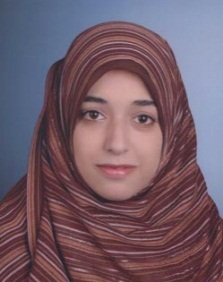 الاسم: إيمان عبد الرحيم شحاتة رمضانتاريخ الميلاد : 1/12/1989العنوان  : اسيوط بجوار مستشفى القدسالاميل : eman_abdelra2@yahoo.comجي ميل: emanabdelrahimshehata@gmail.comالمؤهلات العلميةبكالوريوس تجارة شعبة تأمين قسم الإحصاء والرياضة والتامين  بجامعة أسيوط بتقدير عام جيد جدا مع مرتبة الشرف بنسبة 95.8% للعام الدراسى 2010.ماجستير العلوم فى التامين بتقدير امتياز عام 2016 موضوع الماجستير "تقدير معدل الخسائر للنشاط التأمينى باستخدام نظرية الفئات الفازية – دراسة تطبيقية فى ج.م.ع"  لتحميل ملخص الرسالة من خلال الرابط التالى https://drive.google.com/file/d/1rKHy9hzKnd1OL6owVuMS9oDWAfn9stbD/viewالوظيفةمعيدة بكلية التجارة جامعة اسيوط عام 2011مدرس مساعد بكلية التجارة جامعة اسيوط عام 2016الشهادات الحاصلة عليهاالرخصة الدولية لقيادة الكمبيوتر ICDLبرنامج SPSSLocal Toifelبرنامج الادارة الجامعية لتنمية قدرات اعضاء هيئة التدريسبرنامج التعليم الالكترونى لتنمية قدرات اعضاء هيئة التدريسبرنامج العرض الفعال لتنمية قدرات اعضاء هيئة التدريسبرنامج تقييم الامتحانات وتقويم الطلاب لتنمية قدرات اعضاء هيئة التدريس